Задания для самостоятельной работы на период дополнительных каникул гр. 103, 203, 303, 403I курс (гр. 103)Дисциплина: Английский язык (Преподаватель: Сазонова С.В).Пересказ по теме «Working Day». Составить примеры по теме «Специальный вопрос»Дисциплина: Английский язык (Преподаватель: Казина А.И.).1) Выполнить 10 интерактивных уроков по программе BBC Learning English (lower-intermediate) http://www.bbc.co.uk/learningenglish/english/course/lower-intermediate/unit-1 - скриншоты выполненных заданий отправить для проверки на почту преподавателю arinachikireva@gmail.com2) Прочитать и выполнить рецензию O. Wilde “The Nightingale and the Rose”Дисциплина Химия (Преподаватель Иванова В.В.)Работа 1. Химическое строение органических веществ. Изомерия.Электронная природа химических связей. Алканы.Какое явление называют изомерией? Напишите структурные формулы изомеров пентана С5Н12.Рассчитайте относительную плотность по воздуху следующих газов: метана СН4, этана С2Н6, пропана С3Н8. Какой из них легче воздуха?Напишите структурные формулы: а) 2,4-диметилпентана; б) 2-метилгексана; в) бутана.Рассчитайте для метана СН4: а) массовые доли элементов; б) объём 4 г метана (н. у.).Учебник стр157 упр 5; п 9.2 Алкены стр 158-162; упр 1 стр 162 ( в виде таблицы)Дисциплина: ОБЖ Преподаватель: Сазонов Л.В.Задание: подготовить рефераты по темамЕдиная государственная система предупреждений и ликвидации чрезвычайных ситуаций.Основные мероприятия гражданской обороны по защите населения.Дисциплина: Литература (преподаватель Сюмкина Л.Г.)Написать сочинение «Война 1805 и 1807 г.г. по роману Л.Толстого «Война и мир».Прочитать 3,4 томДисциплина Физика Преподаватель АбрамоваЗадание на ЯндексДиск (ссылка https://yadi.sk/d/hwBqX6yGoA5rRДисциплина Информатика Преподаватель ТепляковаЗадание на ЯндексДиск (ссылка https://yadi.sk/d/hwBqX6yGoA5rRДисциплина Математика Преподаватель  Леонтьева Н.Ю.Учебник М.И. Башмаков:Стр.178-180-правила, формулы и примеры разобрать в тетрадиУпр.5,№1-10 письменно;Стр.181-182-правила нахождения максимального и минимального значений законспектировать, таблица связи производно с величинами в механике списать в тетрадь.Задачник М.И.Башмаков: решение в тетрадиСтр.235, 9.12(А),1-17Стр.237,9.17(А),1-5.II курс (гр.203)Дисциплина: Английский язык (Преподаватель: Сазонова С.В).Пересказ по теме «Moscow». Составить примеры по теме «Согласование времен»Дисциплина: Английский язык (Преподаватель: Казина А.И.).1) Выполнить 10 интерактивных уроков по программе BBC Learning English (intermediate) http://www.bbc.co.uk/learningenglish/english/course/intermediate/unit-1  - скриншоты выполненных заданий отправить для проверки на почту преподавателю arinachikireva@gmail.com2) Просмотр видеофильма, основанного на любом произведении классической британской литературы и его анализ.Дисциплина История (Преподаватель Фомичев Д.А.)Самостоятельная работа (домашние задания)Повторить пройденный материал.Подготовить в тетради план-конспект «Завершающий период ВОВ» Составить таблицу (дата, событие, результат/итог) по теме: «Боевые действия на тихом океане», «Сражения в Северной Африке».Ответьте письменно на вопросы: а) Почему вопрос об открытии Второго фронта в Европе вызывал разногласия у союзников по Антигитлеровской коалиции?б) Можно ли считать движения Сопротивления фронтом Второй мировой войны?в) Какие основные решения конференций трех держав Антигитлеровской коалиции легли в основу послевоенного миропорядка?г) Перечислите важнейшие уроки и итоги Второй мировой войны.Проанализируйте итоги Второй мировой войны и напишите мини сочинение на тему «Что я думаю о первой половине XX века»Литература:1)Артемов В.В., Лубченков  Ю.Н. История: учебник. — М., 20132)Артемов В.В., Лубченков Ю.Н. История. Дидактические материалы. М., 20133)Артемов В.В., Лубченков Ю.Н. История Отечества с древнейших времен до наших дней. — М., 2013Дисциплина Русский язык (Преподаватель Сюмкина Л.Г.)Реферат  Стили речи1)Публицистический;2) Научный3) Официально-деловой4) Разговорный5) ХудожественныйДисциплина Инженерная графика Преподаватель Грушникова Т.Н.Выполнить рабочие чертежи деталей № 2 и 3 по индивидуальному заданию.III курсДисциплина: Английский язык (Преподаватель: Сазонова С.В).Работа с текстом «Отец  астронавтики»Дисциплина: Английский язык (Преподаватель: Казина А.И.).1) Выполнить 10 интерактивных уроков по программе BBC Learning English (intermediate) http://www.bbc.co.uk/learningenglish/english/course/intermediate/unit-1  - скриншоты выполненных заданий отправить для проверки на почту преподавателю arinachikireva@gmail.com2) Подготовить презентацию на тему: «Британские и американские деятели науки и их изобретения»МДК 02.01 Организация работ по монтажу, ремонту и наладке систем автоматизации, средств измерений и мехатронных систем. (Домогатский А.В.)Задание на ЯндексДиск (https://yadi.sk/d/hwBqX6yGoA5rR)МДК.03.01. Теоретические основы технического обслуживания и эксплуатации автоматических и мехатронных систем управления. (Домогатский А.В.)Задание на ЯндексДиск (https://yadi.sk/d/hwBqX6yGoA5rR)Дисциплина Компьютерное моделирование Преподаватель Григорченко Н.А.Задание. Создать математическую модель дифференцирующей и интегрирующей RC - цепочки при подачи прямоугольного импульса. Зарисовать схемы дифференцирующей и интегрирующей RC - цепочки и показать как будет вести себя напряжение на конденсаторе.IV курсДисциплина: Английский язык (Преподаватель: Сазонова С.В).Повторение лексики, грамматики (подготовка к контрольной работе)Дисциплина: Английский язык (Преподаватель: Казина А.И.).1) Выполнить 10 интерактивных уроков по программе BBC Learning English (Upper-intermediate) http://www.bbc.co.uk/learningenglish/english/course/upper-intermediate/unit-1- скриншоты выполненных заданий отправить для проверки на почту преподавателю arinachikireva@gmail.com2) Подготовить проект на тему «Моя будущая профессия» (Включить в проект 60 новых слов по специальности, с транскрипцией и переводом, эссе, а также выдержки из британских и американских газет)Дисциплина: Экономика организации (ТихновецкаяЛ.А.)Составить  конспекты лекций по следующим темам:1.Оборотные средства организации (предприятия). Литература: Л-3, стр. 114-128 (М.Г.Миронов, С.В. Загородников Экономика отрасли (машиностроение): 2010г.)2. Трудовые ресурсы организации, нормирование и оплата труда. Литература: Л-3, стр. 129-157 (М.Г.Миронов, С.В. Загородников Экономика отрасли (машиностроение): 2010г.)Дисциплина Информационное обеспечение в профессиональной деятельностиПреподаватель Григорченко Н.А.Задание.Описать структуру окна приложения, созданного на платформе ОС Windows.Описать структуру окна документа.МДК.05.01 Преподаватель Григорченко Н.А.Задание 1. Коэффициенты электрической нагрузки элементов РЭУ. Составить таблицу формул для определения коэффициентов электрической  нагрузки  полупроводниковых  элементов. (конспектировать С.М.Боровиков Расчёт показателей надёжности для РЭУ)Решить задачу.В коллекторную цепь транзистора 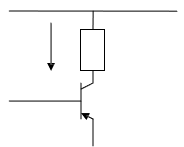 предполагается поставить резистор типа С2–23 со значением сопротивления 1 кОм ± 5% и номинальной мощностью рассеивания 1 Вт. Ток , протекающий в коллекторной цепи Iк , равен 20 мA. Требуется определить, какое значение коэффициента нагрузки будет иметь место для выбираемого резистора. Задание 2.Составить конспект 5 главы. Модели прогнозирования эксплуатационной безотказности элементов производства стран СНГС.М.Боровиков, И.Н.Цырельчук, ФД.Троян Расчёт показателей надёжности радиоэлектронных средствМДК.05.02 Преподаватель Григорченко Н.А.Задание 1Задача 1. При испытании 1000 однотипных элементов на интервале времени 455-565 дней отказало 11 элементов. Определить среднюю наработку до отказа и гамма-ресурс элемента при Pγ =0, 9. Задача 2. Техническая система регулирования состоит из четырех основных элементов Э1 - Э4 λ1-λ4 с интенсивностями отказов λ1 = 0,008 час-1 ;  λ2 = 0, 0016 час-1 ; λ3 = 0, 024 час-1 ; λ4 = 0, 012 час-1 . В наличии имеется ещё один элемент со средней наработкой до отказа 50 час , которым можно зарезервировать любой из основных. Определить, какой из элементов Э1-Э4 необходимо зарезервировать, чтобы получить наибольшую среднюю наработку до отказа системы и вероятность её отказа в момент времени  100 час. Задача 3. Вероятность отказа одного реле типа "обрыв" (несрабатывание) равна q = 0, 2    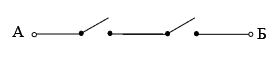 Определить вероятность отказа типа "обрыв" цепи АБ – системы из двух реле и коэффициент резервирования  Kq = q/qcМетодические указания взять из лекционного материал.Задание 2Проработать и законспектировать ГОСТ 27.410-87МЕТОДЫ КОНТРОЛЯ ПОКАЗАТЕЛЕЙ НАДЕЖНОСТИ И ПЛАНЫ КОНТРОЛЬНЫХ ИСПЫТАНИЙ НА НАДЕЖНОСТЬ 